Medienkommentar, Dokumentation 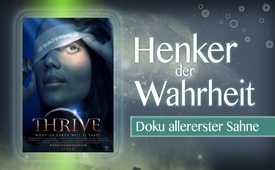 Henker der Wahrheit - Doku allererster Sahne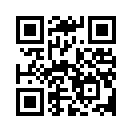 Positive Veränderungen der Welt nahmen immer erst dort ihren Lauf, wo die Weltgemeinschaft ausreichend überzeugende Einsicht in die Ursachen ihrer Zerstörung erlangen konnte. Sehen Sie dazu den Film „Thrive“, der Ihnen einen Rundumblick gibt zu den Dingen, die Sie vielleicht nie wissen wollten, aber unbedingt wissen sollten. UND: Versäumen Sie nicht die Möglichkeit, die ausgestrahlte Dokumentation so weitreichend als möglich zu verbreiten.Wer diese Welt gerne zum Besseren verändern will, aber nicht recht weiß, auf welchem Weg man als machtlose Einzelperson dazu beitragen kann, soll es nicht versäumen, nachfolgende Dokumentation einfach so weitreichend als möglich zu verbreiten. Positive Veränderungen der Welt nahmen immer erst dort ihren Lauf, wo die Weltgemeinschaft ausreichend überzeugende Einsicht in die Ursachen ihrer Zerstörung erlangen konnte. Noch bieten Postwege, DVD-Technologien und Internet jeder Einzelperson die Möglichkeit, solche Aufklärungsfilme schier unbegrenzt zu verbreiten. Sie sind als Einzelperson somit also keineswegs ohnmächtig. Durch die Verbreitung von nachfolgendem Wissen können Sie ihre Machtlosigkeit als Einzelperson überwinden. Weil die in nachfolgenden Dokumentarfilmen entlarvten Kreise dies mit Schrecken erkannt haben, arbeiten sie schon seit Jahren emsiglich darauf hin, dass diese Ihre Informationsfreiheit möglichst bald zu Ende geht. Nutzen Sie daher die noch verfügbare Zeit und Gelegenheit und verbreiten Sie aufschlussreiches Wissen stets so umfangreich wie möglich.von is.Quellen:Thrive:

https://www.youtube.com/watch?v=-pRfGVHU_Qg

Bestätigende Zeugenaussage eines Ex-Freundes von Rockefeller

https://www.youtube.com/watch?time_continue=4&v=YN12PMKzjEoDas könnte Sie auch interessieren:#FreieEnergie - www.kla.tv/FreieEnergie

#Medienkommentar - www.kla.tv/Medienkommentare

#Dokumentarfilm - www.kla.tv/Dokumentarfilme

#CatherineAustinFitts - www.kla.tv/CatherineAustinFittsKla.TV – Die anderen Nachrichten ... frei – unabhängig – unzensiert ...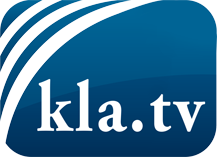 was die Medien nicht verschweigen sollten ...wenig Gehörtes vom Volk, für das Volk ...tägliche News ab 19:45 Uhr auf www.kla.tvDranbleiben lohnt sich!Kostenloses Abonnement mit wöchentlichen News per E-Mail erhalten Sie unter: www.kla.tv/aboSicherheitshinweis:Gegenstimmen werden leider immer weiter zensiert und unterdrückt. Solange wir nicht gemäß den Interessen und Ideologien der Systempresse berichten, müssen wir jederzeit damit rechnen, dass Vorwände gesucht werden, um Kla.TV zu sperren oder zu schaden.Vernetzen Sie sich darum heute noch internetunabhängig!
Klicken Sie hier: www.kla.tv/vernetzungLizenz:    Creative Commons-Lizenz mit Namensnennung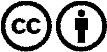 Verbreitung und Wiederaufbereitung ist mit Namensnennung erwünscht! Das Material darf jedoch nicht aus dem Kontext gerissen präsentiert werden. Mit öffentlichen Geldern (GEZ, Serafe, GIS, ...) finanzierte Institutionen ist die Verwendung ohne Rückfrage untersagt. Verstöße können strafrechtlich verfolgt werden.